Période de la PFMP : du  …………………… au ……………………………. Mettre une croix dans les colonnesMettre une croix dans les colonnesAppréciation générale du tuteur :	- partie à compléter par le tuteur professionnel ET le professeur évaluateur -ATTESTATION DE PÉRIODE DE FORMATION EN MILIEU PROFESSIONNEL                                      Période de la PFMP : du …………………. au ……………………………..             Date : ……..………………- partie à compléter par le professeur évaluateur M..................................................... -EPREUVE E3  : EPREUVE PRATIQUE PRENANT EN COMPTE LA FORMATION EN MILIEU PROFESSIONNEL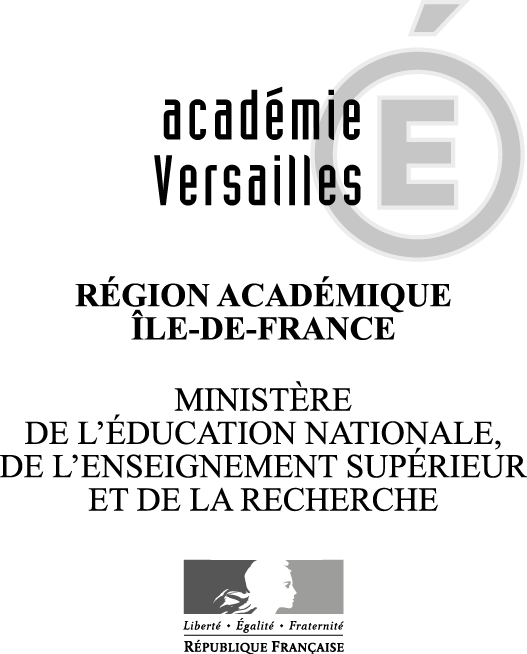 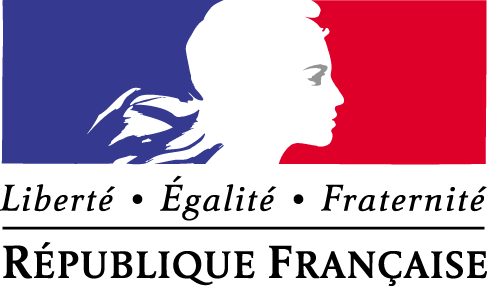 EPREUVE E3  : EPREUVE PRATIQUE PRENANT EN COMPTE LA FORMATION EN MILIEU PROFESSIONNELEPREUVE E3  : EPREUVE PRATIQUE PRENANT EN COMPTE LA FORMATION EN MILIEU PROFESSIONNELEPREUVE E3  : EPREUVE PRATIQUE PRENANT EN COMPTE LA FORMATION EN MILIEU PROFESSIONNELCOORDONNÉES ÉTABLISSEMENT :COORDONNÉES ÉTABLISSEMENT :EPREUVE E3  : EPREUVE PRATIQUE PRENANT EN COMPTE LA FORMATION EN MILIEU PROFESSIONNELCOORDONNÉES ÉTABLISSEMENT :COORDONNÉES ÉTABLISSEMENT :EPREUVE E3  : EPREUVE PRATIQUE PRENANT EN COMPTE LA FORMATION EN MILIEU PROFESSIONNELCOORDONNÉES ÉTABLISSEMENT :COORDONNÉES ÉTABLISSEMENT :EPREUVE E3  : EPREUVE PRATIQUE PRENANT EN COMPTE LA FORMATION EN MILIEU PROFESSIONNELCOORDONNÉES ÉTABLISSEMENT :COORDONNÉES ÉTABLISSEMENT :EPREUVE E3  : EPREUVE PRATIQUE PRENANT EN COMPTE LA FORMATION EN MILIEU PROFESSIONNELCOORDONNÉES ÉTABLISSEMENT :COORDONNÉES ÉTABLISSEMENT :EPREUVE E3  : EPREUVE PRATIQUE PRENANT EN COMPTE LA FORMATION EN MILIEU PROFESSIONNELCOORDONNÉES ÉTABLISSEMENT :COORDONNÉES ÉTABLISSEMENT :EPREUVE E3  : EPREUVE PRATIQUE PRENANT EN COMPTE LA FORMATION EN MILIEU PROFESSIONNELEPREUVE E3  : EPREUVE PRATIQUE PRENANT EN COMPTE LA FORMATION EN MILIEU PROFESSIONNELEPREUVE E3  : EPREUVE PRATIQUE PRENANT EN COMPTE LA FORMATION EN MILIEU PROFESSIONNELSOUS-ÉPREUVE E31EVALUATION DES SITUATIONS DE TRAVAIL SPECIFIÉES ET RÉALISÉES EN MILIEU PROFESSIONNELSOUS-ÉPREUVE E31EVALUATION DES SITUATIONS DE TRAVAIL SPECIFIÉES ET RÉALISÉES EN MILIEU PROFESSIONNELSOUS-ÉPREUVE E31EVALUATION DES SITUATIONS DE TRAVAIL SPECIFIÉES ET RÉALISÉES EN MILIEU PROFESSIONNELSOUS-ÉPREUVE E31EVALUATION DES SITUATIONS DE TRAVAIL SPECIFIÉES ET RÉALISÉES EN MILIEU PROFESSIONNELSOUS-ÉPREUVE E31EVALUATION DES SITUATIONS DE TRAVAIL SPECIFIÉES ET RÉALISÉES EN MILIEU PROFESSIONNELEPREUVE E3  : EPREUVE PRATIQUE PRENANT EN COMPTE LA FORMATION EN MILIEU PROFESSIONNELCANDIDATCANDIDATCANDIDATEPREUVE E3  : EPREUVE PRATIQUE PRENANT EN COMPTE LA FORMATION EN MILIEU PROFESSIONNELNom :              ..................................................................Nom :              ..................................................................Nom :              ..................................................................EPREUVE E3  : EPREUVE PRATIQUE PRENANT EN COMPTE LA FORMATION EN MILIEU PROFESSIONNELBACBACNom :              ..................................................................Nom :              ..................................................................Nom :              ..................................................................EPREUVE E3  : EPREUVE PRATIQUE PRENANT EN COMPTE LA FORMATION EN MILIEU PROFESSIONNELBACBACPrénom :                   ..............................................................Classe :               ..............................................................Prénom :                   ..............................................................Classe :               ..............................................................Prénom :                   ..............................................................Classe :               ..............................................................EPREUVE E3  : EPREUVE PRATIQUE PRENANT EN COMPTE LA FORMATION EN MILIEU PROFESSIONNELS.NS.NPrénom :                   ..............................................................Classe :               ..............................................................Prénom :                   ..............................................................Classe :               ..............................................................Prénom :                   ..............................................................Classe :               ..............................................................EPREUVE E3  : EPREUVE PRATIQUE PRENANT EN COMPTE LA FORMATION EN MILIEU PROFESSIONNELEPREUVE E3  : EPREUVE PRATIQUE PRENANT EN COMPTE LA FORMATION EN MILIEU PROFESSIONNELSystèmes Systèmes EPREUVE E3  : EPREUVE PRATIQUE PRENANT EN COMPTE LA FORMATION EN MILIEU PROFESSIONNELNumériquesNumériquesNumériquesNumériquesNumériquesEPREUVE E3  : EPREUVE PRATIQUE PRENANT EN COMPTE LA FORMATION EN MILIEU PROFESSIONNELEPREUVE E3  : EPREUVE PRATIQUE PRENANT EN COMPTE LA FORMATION EN MILIEU PROFESSIONNELEPREUVE E3  : EPREUVE PRATIQUE PRENANT EN COMPTE LA FORMATION EN MILIEU PROFESSIONNELÉVALUATION DES ATTITUDES PROFESSIONNELLES- partie à compléter par le tuteur professionnel -COMPORTEMENT GÉNÉRALCOMPORTEMENT GÉNÉRALCOMPORTEMENT GÉNÉRALCOMPORTEMENT GÉNÉRALCOMPORTEMENT GÉNÉRALCOMPORTEMENT GÉNÉRALCOMPORTEMENT GÉNÉRALCONSCIENCE PROFESSIONNELLEConsciencieux, ponctuel, appliqué.Se contente de l’indispensableMauvaise volonté, absentéismeINTÉGRATION DANS L’ÉQUIPEparticipe activementSuit le mouvementTrès distant, s’intègre malDYNAMISMESait faire ce qu’il faut, quand il le faut.Activité par à-coups, se décourage si la difficulté est importantePassif, se décourage vite.CLARTÉ D’EXPRESSIONORGANISATIONClair,analyse bienConvenable, se perd un peu dans les détailsConfus, esprit brouillonCOMMUNICATION AVEC SON ENTOURAGEExcellenteBonneInsuffisanteCOMPORTEMENT PROFESSIONNELCOMPORTEMENT PROFESSIONNELCOMPORTEMENT PROFESSIONNELCOMPORTEMENT PROFESSIONNELCOMPORTEMENT PROFESSIONNELCOMPORTEMENT PROFESSIONNELCOMPORTEMENT PROFESSIONNELEFFICACITÉ DANS LE TRAVAILFait bien son travailTravail quelquefois     irrégulierAboutit rarement dans ses     activitésCURIOSITÉ, OUVERTURE D’ESPRITDésire progresser, s’intéresse à ce qu’il voitA besoin d’être stimuléRefuse ou reste passif aux   sollicitations à découvrir.SENS DE L’ORGANISATIONMÉTHODEINITIATIVETrès autonome, ne     demande des conseils qu’à bon escientA besoin d’un appui dans les phases clé de son travailDoit être guidé en permanenceCOMPRÉHENSIONEsprit vif, comprend immédiatementFait ce qu’il faut pour comprendreComprend difficilementRESPECT DES RÈGLES DE SÉCURITÉExcellentSatisfaisantInsuffisantDate : ...........................................................................Cachet ENTREPRISE - Nom et Signature TUTEURNom et Signature PROFESSEURM..........................................................................M..........................................................................M..........................................................................ÉVALUATION  DES COMPÉTENCES LIÉES AUX FONCTIONS :F1 : Préparation des opérations et des équipements avant intervention sur site d'installationF2 : Installation – Réalisation – Mise en serviceF3 : MaintenanceF4 : OrganisationAutresAutresRésultat en-dessous du niveau d’exigenceRésultat en-dessous du niveau d’exigenceRésultat égal ou au-dessus du niveau d’exigenceRésultat égal ou au-dessus du niveau d’exigenceAbsentNon évaluablePas de réussite ou non faitRéussite partielleRéussite totale avec aideRéussite totale en autonomieANE▬▂▃■Pour évaluer, remplir la case correspondante avec une croixÉvaluationÉvaluationÉvaluationÉvaluationÉvaluationÉvaluationFONCTIONS / ACTIVITÉSANE▬▂▃■Fonction préparation des opérations et équipements avant intervention sur site d’installationFonction préparation des opérations et équipements avant intervention sur site d’installationFonction préparation des opérations et équipements avant intervention sur site d’installationFonction préparation des opérations et équipements avant intervention sur site d’installationFonction préparation des opérations et équipements avant intervention sur site d’installationFonction préparation des opérations et équipements avant intervention sur site d’installationFonction préparation des opérations et équipements avant intervention sur site d’installationA1-1 Préparation des opérationsA1-2 Préparation, intégration, assemblage, interconnexion des  matérielsA1-3 Intégration des logicielsA1-4 Test et validationFonction installation, réalisation, mise en serviceFonction installation, réalisation, mise en serviceFonction installation, réalisation, mise en serviceFonction installation, réalisation, mise en serviceFonction installation, réalisation, mise en serviceFonction installation, réalisation, mise en serviceFonction installation, réalisation, mise en serviceA2-1 Participation à la préparation sur le site d’installation  A2-2 Identification des éléments (appareils et matériels), des conducteurs et des supports de transmission et d’énergieA2-3 Façonnage des conduits, des supports de transmission et d’énergieA2-4 Implantation, pose des appareillages et équipements d’interconnexionA2-5 Réalisation des activités de câblage et de raccordement en suivant des procédures détaillées.A2-6 Test et validation des supports de transmission et d’énergieA2-7 Mise en place, configuration, paramétrage, test, validation et mise en service des appareils, matériels et logicielsFonction maintenanceFonction maintenanceFonction maintenanceFonction maintenanceFonction maintenanceFonction maintenanceFonction maintenanceA3-1 Maintenance préventive sur site ou à distanceA3-2 Maintenance corrective et/ou curative sur site ou à distanceFonction organisationFonction organisationFonction organisationFonction organisationFonction organisationFonction organisationFonction organisationA4-1 Participation à la gestion de son activitéA4-2 Actualisation de ses connaissances et mise à jour de la documentationA4-3 Participation à la relation clientèleA4-4 Respect des obligations légales et réglementairesL’ÉLÈVE :NOM :		Classe : ………………………..Prénom :		Année scolaire : ……………..L’ENTREPRISE :NOM :	 Service :	Adresse :	Nom du responsable :	       N° de téléphone : 	…………Nom du tuteur :	       N° de téléphone : 	………….Signature de l’élève.Signature du tuteurNOM, Prénom de l'élève : ......................................................................................................................................Classe : ..............................ÉVALUATION  DES COMPÉTENCES LIÉES AUX FONCTIONS :F1 : Préparation des opérations et des équipements avant intervention sur site d'installationF2 : Installation – Réalisation – Mise en serviceF3 : MaintenanceF4 : OrganisationAutresAutresRésultat en-dessous du niveau d’exigenceRésultat en-dessous du niveau d’exigenceRésultat égal ou au-dessus du niveau d’exigenceRésultat égal ou au-dessus du niveau d’exigenceAbsentNon évaluablePas de réussite ou non faitRéussite partielleRéussite totale avec aideRéussite totale en autonomieANE▬▂▃■Pour évaluer, remplir la case correspondante avec une croixÉvaluationÉvaluationÉvaluationÉvaluationÉvaluationÉvaluationCOMPETENCES EVALUÉESANE▬▂▃■C3-1 : Planifier l’interventionC3-1 : Planifier l’interventionC3-1 : Planifier l’interventionC3-1 : Planifier l’interventionC3-1 : Planifier l’interventionC3-1 : Planifier l’interventionC3-1 : Planifier l’interventionUn document définissant les éléments suivants est renseigné :
•     l’exécution et l’enchaînement des travaux
•     liste et référence des matériels et logiciels nécessaires à l’équipement
•     estimation de la durée de l’interventionC3-2 Réaliser l’intégration matérielle ou logicielle d’un équipementC3-2 Réaliser l’intégration matérielle ou logicielle d’un équipementC3-2 Réaliser l’intégration matérielle ou logicielle d’un équipementC3-2 Réaliser l’intégration matérielle ou logicielle d’un équipementC3-2 Réaliser l’intégration matérielle ou logicielle d’un équipementC3-2 Réaliser l’intégration matérielle ou logicielle d’un équipementC3-2 Réaliser l’intégration matérielle ou logicielle d’un équipementL’assemblage mécanique et les connections sont réalisés en respectant les procédures d’assemblage et les règles de sécuritéLes logiciels sont installés, configurés et paramétrés en respectant les procédures en vigueurLes choix d’installation sont justifiésC3-3 Effectuer les tests nécessaires à la validation du fonctionnement des équipementsC3-3 Effectuer les tests nécessaires à la validation du fonctionnement des équipementsC3-3 Effectuer les tests nécessaires à la validation du fonctionnement des équipementsC3-3 Effectuer les tests nécessaires à la validation du fonctionnement des équipementsC3-3 Effectuer les tests nécessaires à la validation du fonctionnement des équipementsC3-3 Effectuer les tests nécessaires à la validation du fonctionnement des équipementsC3-3 Effectuer les tests nécessaires à la validation du fonctionnement des équipementsL’intégration matérielle et logicielle correspond à la configuration souhaitéeUn plan de travail est établi en fonction des tests. Les outils de tests adaptés sont choisisLes résultats des tests sont conformes aux normes en vigueurUn compte-rendu des tests demandés est établi en précisant les aléas ou dysfonctionnements rencontrésL’assemblage est modifié en vue d’établir la validation du fonctionnement. Dans le cas d’un dysfonctionnement le remplacement des matériels défectueux est réalisé, ou bien la liste des éléments à modifier est établieUn compte-rendu de test est rédigéC4-2 Repérer les supports de transmission et d’énergie, implanter, câbler, raccorder les appareillages et les équipements d’interconnexionC4-2 Repérer les supports de transmission et d’énergie, implanter, câbler, raccorder les appareillages et les équipements d’interconnexionC4-2 Repérer les supports de transmission et d’énergie, implanter, câbler, raccorder les appareillages et les équipements d’interconnexionC4-2 Repérer les supports de transmission et d’énergie, implanter, câbler, raccorder les appareillages et les équipements d’interconnexionC4-2 Repérer les supports de transmission et d’énergie, implanter, câbler, raccorder les appareillages et les équipements d’interconnexionC4-2 Repérer les supports de transmission et d’énergie, implanter, câbler, raccorder les appareillages et les équipements d’interconnexionC4-2 Repérer les supports de transmission et d’énergie, implanter, câbler, raccorder les appareillages et les équipements d’interconnexionLa démarche pour repérer les supports est mise en œuvreLes normes sont respectéesLes conduits et les supports sont façonnés et posésLes matériels, équipements, éléments de connectique sont implantés et posésUn compte rendu est renseignéLes règles de l‘art sont respectéesLa procédure d’installation est respectéeLes contrôles associés sont effectuésLes règles de sécurité sont respectéesLes matériels et équipements sont câblés et raccordésLa procédure de raccordement est respectéeC5-1 Établir un pré diagnostic à distanceC5-1 Établir un pré diagnostic à distanceC5-1 Établir un pré diagnostic à distanceC5-1 Établir un pré diagnostic à distanceC5-1 Établir un pré diagnostic à distanceC5-1 Établir un pré diagnostic à distanceC5-1 Établir un pré diagnostic à distanceLes informations données par le client sont traduites en langage techniqueLes causes du dysfonctionnement sont cernéesL’environnement (faisabilité sur site ou à l’atelier) est analyséLe type d’intervention est déterminéC5-6 Mettre à jour les documents relatant les historiques des interventionsC5-6 Mettre à jour les documents relatant les historiques des interventionsC5-6 Mettre à jour les documents relatant les historiques des interventionsC5-6 Mettre à jour les documents relatant les historiques des interventionsC5-6 Mettre à jour les documents relatant les historiques des interventionsC5-6 Mettre à jour les documents relatant les historiques des interventionsC5-6 Mettre à jour les documents relatant les historiques des interventionsLe rapport d’intervention est rédigéLe document relatant l’historique des interventions est complétéC6-1 Communiquer lors de l’intervention, déceler et mettre en évidence les besoins du clientC6-1 Communiquer lors de l’intervention, déceler et mettre en évidence les besoins du clientC6-1 Communiquer lors de l’intervention, déceler et mettre en évidence les besoins du clientC6-1 Communiquer lors de l’intervention, déceler et mettre en évidence les besoins du clientC6-1 Communiquer lors de l’intervention, déceler et mettre en évidence les besoins du clientC6-1 Communiquer lors de l’intervention, déceler et mettre en évidence les besoins du clientC6-1 Communiquer lors de l’intervention, déceler et mettre en évidence les besoins du clientAfin de faciliter la relation de communication, le/la technicien(ne) :
•  se présente
•  questionne pour évaluer une situation
•  repère les incompréhensions et y remédie
•  expose et justifie les solutions à engager
•  s’engage par rapport à la prestation (délais, temps de réalisation, quantitatif, etc.)
•  informe le client sur les risques encourus par l’intervention ou l’absence d’intervention
•  propose les éléments de chiffrage
•  sollicite l’accord du clientUn compte-rendu, à l’attention du client, faisant apparaître les éléments ci-dessous est établi :
•  le travail effectué
•  la nécessité de programmer une future interventionUn document de synthèse est rédigé, il consigne les remarques du client à propos :
•  des difficultés rencontrées
•  des besoins d’évolution et d’amélioration de son installation à des fins d’exploitation par le service commercialC6-2 S’intégrer à la démarche qualité du service et respecter les termes du contratC6-2 S’intégrer à la démarche qualité du service et respecter les termes du contratC6-2 S’intégrer à la démarche qualité du service et respecter les termes du contratC6-2 S’intégrer à la démarche qualité du service et respecter les termes du contratC6-2 S’intégrer à la démarche qualité du service et respecter les termes du contratC6-2 S’intégrer à la démarche qualité du service et respecter les termes du contratC6-2 S’intégrer à la démarche qualité du service et respecter les termes du contratL’urgence de l’intervention est identifiéeL’action la plus efficace pour mettre en œuvre la stratégie de l’entreprise est menée pour atteindre les objectifs correspondantsUne prestation conforme aux attentes du client et au cahier des charges est fournieLes délais fixés sont respectésLes signataires du contrat et leurs responsabilités respectives sont identifiésLes devoirs et les droits du/de la technicien(ne) dans le cadre du contrat sont identifiés et pris en compteC6-3 Renseigner le rapport de recette ou le bon d’interventionC6-3 Renseigner le rapport de recette ou le bon d’interventionC6-3 Renseigner le rapport de recette ou le bon d’interventionC6-3 Renseigner le rapport de recette ou le bon d’interventionC6-3 Renseigner le rapport de recette ou le bon d’interventionC6-3 Renseigner le rapport de recette ou le bon d’interventionC6-3 Renseigner le rapport de recette ou le bon d’interventionUn rapport de recette est renseigné, en respectant les consignes et procédures et l’exactitude du vocabulaireC7-1 Gérer ses lots de matériel, son temps d’intervention et les ressourcesC7-1 Gérer ses lots de matériel, son temps d’intervention et les ressourcesC7-1 Gérer ses lots de matériel, son temps d’intervention et les ressourcesC7-1 Gérer ses lots de matériel, son temps d’intervention et les ressourcesC7-1 Gérer ses lots de matériel, son temps d’intervention et les ressourcesC7-1 Gérer ses lots de matériel, son temps d’intervention et les ressourcesC7-1 Gérer ses lots de matériel, son temps d’intervention et les ressourcesLa base de données de gestion des stocks de l’entreprise est renseignéeLe délai d’intervention est respecté avec un éventuel recours au support techniqueUn document d’affectation des ressources est rédigéLes droits d’utilisation sont vérifiésLes matériels sortis du stock correspondent au juste besoin et ont été utilisésC8-1 Adopter une attitude citoyenne et responsable dans le cadre de l'usage professionnel des outils numériquesC8-1 Adopter une attitude citoyenne et responsable dans le cadre de l'usage professionnel des outils numériquesC8-1 Adopter une attitude citoyenne et responsable dans le cadre de l'usage professionnel des outils numériquesC8-1 Adopter une attitude citoyenne et responsable dans le cadre de l'usage professionnel des outils numériquesC8-1 Adopter une attitude citoyenne et responsable dans le cadre de l'usage professionnel des outils numériquesC8-1 Adopter une attitude citoyenne et responsable dans le cadre de l'usage professionnel des outils numériquesC8-1 Adopter une attitude citoyenne et responsable dans le cadre de l'usage professionnel des outils numériquesLe/la technicien(ne) adopte une attitude citoyenne et responsable dans le cadre de l’usage professionnel des outils numériquesIl/elle utilise les outils de communication dans le respect de la charte de bon usage de l’entreprise